ГУ МВД России по Свердловской  областиОТДЕЛ МИНИСТЕРСТВА ВНУТРЕННИХ ДЕЛ РОССИЙСКОЙ ФЕДЕРАЦИИ ПО БОГДАНОВИЧСКОМУ РАЙОНУ(ОМВД России по Богдановичскому району)ул. Мира, 1, Богданович, Свердловская обл., 623530Тел./факс (34376) 5-01-15«___»____________2020 №___________Анализпричин детского дорожно-транспортного травматизма за декабрь 2019 года на территории Богдановичского района.За 12 месяцев 2019 года на территории ГО Богданович зарегистрировано учетных ДТП с участием детей - 4 (6; - 33%).  В 2019 году за 12 месяцев пострадало 5 детей (9; -44%). В 2019 году погибших детей не зарегистрировано (0; 0%). В 2019 году по вине детей зарегистрировано 1 ДТП (1; 0%). Разовые обращения детей за мед.помощью в результате ДТП: зарегистрировано 2 ДТП с участием детей (3; -33%), разово обращались в ЦРБ 2019 г. – 4 (4; 0%) Причины, в которых пострадали дети в отчетных ДТП в 2019г:04.02.2019 года в 08 часов 25 минут на 4 км + 013 м автодороги Богданович – Ляпустино - Луч, в Богдановичском районе, гражданин 1991 года рождения, управляя автомобилем Ниссан Х-TRAIL, при движении не учел погодный и метеорологические условия, не справился с управлением, допустил занос автомобиля и выезд на полосу встречного движения, где допустил столкновение с автомобилем ЛАДА-217230, под управлением девушки-водителя 1987 года рождения. В результате ДТП пострадал:	- пассажир автомобиля ЛАДА-217230, девочка  2013 года рождения. В результате дорожно-транспортного происшествия получила травмы: скальпированная рана лица, перелом обеих плечевых костей,  госпитализирована в ГБУЗ СО Богдановичская ЦРБ.2. 13.08.2019 года в 15 часов 30 минут 8 км + 78 метров автодороги Богданович – Ляпустино - Луч, Богдановичского района, водитель 1991 года рождения, управляя автомобилем Хендэ Акцент, допустил наезд на велосипедиста 2003 года рождения, который осуществлял маневр поворот налево не убедившись в безопасности.   В результате происшествия пострадал велосипедист 2003 года рождения, получил телесные повреждения в виде: СГМ, ЗЧМТ, ссадина лба, носа локтя и колена. Рекомендовано амбулаторное лечение.  15.09.2019 года в 16 часов 34 минут на 12 км + 220 метров автодороги Богданович - Покровское, водитель 1988 г/р., управляя автомобилем ГАЗ-32214, при выезде со второстепенной дороги не предоставил преимущество в движении автомобилю Фольксваген под управлением мужчины 1983 г/р.Пострадали:- Пассажир автомобиля Фольксваген Джетта - девочка 2007 года рождения. Находилась на заднем пассажирском сидении, слева. Ремнем безопасности была пристегнута. Получила травмы в виде рана лба, ушиб мягких тканей лица справа. Назначено амбулаторное лечение.- Пассажир автомобиля Фольксваген Джетта мальчик 2018 года рождения. Находился на заднем пассажирском сидении, посередине, в детском удерживающем устройстве «Teddy Bear», соответствующим весу и росту ребенка (12 кг, рост 65 см), был пристегнут ремнями безопасности.05.10.2019 в 09 часов 23 минут на улице Пионерская, 49 ГО Богданович, водитель 1972 г/р, управляя автомобилем «Тойота-Карина», не справился с управлением, допустил столкновение со встречным автомобилем Фольксваген-Поло, под управлением мужчины 1991 г.р.      Пострадал:- Пассажир автомобиля «Фольксваген-Поло» девочка 2018 года рождения, адрес проживания: г. Тюмень. Находилась в детском удерживающем устройстве, соответствующем весу и росту. Получила травмы в виде ссадины грудной клетки, ЗЧМТ (под вопросом).По месту жительства детей пострадавших в отчетных ДТП, в 2019 году распределились следующим образом:Богдановичский район – 3 ДТП;Тюменская область – 1 ДТП;По возрастным группам ДТП, в которых пострадали несовершеннолетние в 2019 году, распределились следующим образом: 5 лет – 1 ребенок;15 лет – 1 ребенок;12 лет – 1 ребенок;1 год – 2 ребенка.По возрастным группам ДТП, в которых несовершеннолетние разово обращались в ЦРБ в 2019 году, распределились следующим образом: 10 лет – пассажир т/с;15 лет – пассажир т/с;9 лет – пассажир т/с;3 года – пассажир т/с.Среди образовательных организаций в 2019г. по ДТП распределились:По категориям участников отчетных ДТП распределились следующим образом:Пешеход – 0 ДТП (0; 0%), в которых 0 (0; 0%) ребенок пострадал;Пассажир – 3 ДТП (2; 50%), в которых 3 (5; -40%) детей пострадало,  погибло 0 (1; -100%). Из них в возрасте до 12 лет ранено 3 ребенка (4; -25%), погибли 0 детей (1; -100,0%). Из-за нарушения водителями правил перевозки детей травмированы - 3 (4; -25%).Велосипедист – 1 ДТП (3; -66%), в которых 1 (3;  -66%) детей пострадало. По причине собственной неосторожности детей травмированы 1 ребенок (1; 0%). Зарегистрировано 2 (1; 50%) ДТП в темное время суток.По причине непредоставления преимущества в движении детям-пешеходам, переходившим проезжую часть по пешеходным переходам, в результате 0 ДТП (0; 0%) пострадал 0 ребенок (0; 0%).По вине самих детей зарегистрировано 1 ДТП (1; 0%) в результате которых травмы различной степени тяжести получили 1 ребенок (1; 0%).По причине нарушения ПДД РФ водителями автотранспортных средств за 10 месяцев 2019 года в результате произошло 3 ДТП (6; -50%) 3 - травмировано (разовое обращение за мед.помощью - 4).По месяцам в 2019 году отчетных ДТП с участием детей распределились следующим образом:Февраль  – 1 ДТП (1; 0%);Август – 1 ДТП (0; 100%);Сентябрь – 1 ДТП (0;100%);Октябрь – 1 ДТП (0; 100%).По дням недели в 2019 году отчетных ДТП с участием детей распределились следующим образом:Понедельник – 1 ДТП (0; +100%);Вторник – 1 ДТП (1; 0%);Воскресенье – 1ДТП (1; 0%).Суббота – 1 ДТП (0; +100%).По времени суток в 2019 году ДТП с участием детей распределились следующим образом:1 ДТП – с 08:00 до 09:00 (1; 0%);1 ДТП – с 09:00 до 10:00 (0; 100%);1 ДТП – с 15:00 до 16:00 (1; 0%);1 ДТП – с16:00 до 17:00 (1; 0%).Принимая во внимание результаты данного анализа сотрудники Госавтоинспекции Богдановичского района в осенний период года будут  обращать пристальное внимание на профилактику, выявление и пресечение грубых правонарушений в области дорожного движения со стороны водителей автотранспортных средств, связанных с непредоставлением преимущества в движении пешеходам, на предупреждение нарушений скоростного режима, правил перевозки детей-пассажиров и пресечения НПДД самими детьми, как пешеходами, так и велосипедистами.В образовательных организациях и в организациях дополнительного образования в зимний период, необходимо организовать работу педагогического состава в образовательных организациях с проведением профилактических бесед с детьми и родителями, направленных на безопасность детей на улицах и дорогах, исключение фактов появления детей  на проезжих частях дорог. Использование световозвращающих элементов в одежде пешеходов, отвлечения внимания от транспортной среды при использовании наушников, капюшонов, мобильных телефонов; разъяснение требований перехода проезжей части по регулируемым или нерегулируемым пешеходным переходам, только предварительно убедившись в их безопасности, а также уделить особое внимание при перевозке детей в автомобилях с обеспечением их безопасности, с использованием детских удерживающих устройств и систем (ДУУ и ДУС). Регулярно проводить беседы и инструктажи с детьми в образовательных организациях по использованию световозвращающих элементов на одежде с приглашением сотрудников ГИБДД, ПДН.Примечание: в анализ аварийности идут ДТП с детьми до 16 лет.Врио начальника ОГИБДД капитан  полиции						       		    А.Ю. Головинисп. Инспектор по пропагандест. л-т Шишкин С.Е.Образовательная организацияВсего ДТППо вине ребенкаПо вине водителяМАДОУ №22 с. Байны101Не организован211МАОУ «Полдневская ООШ»101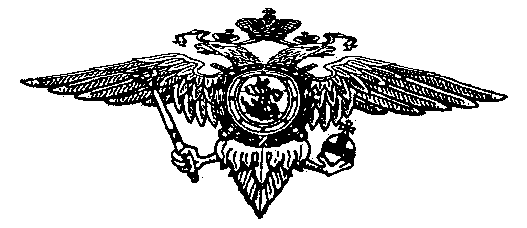 